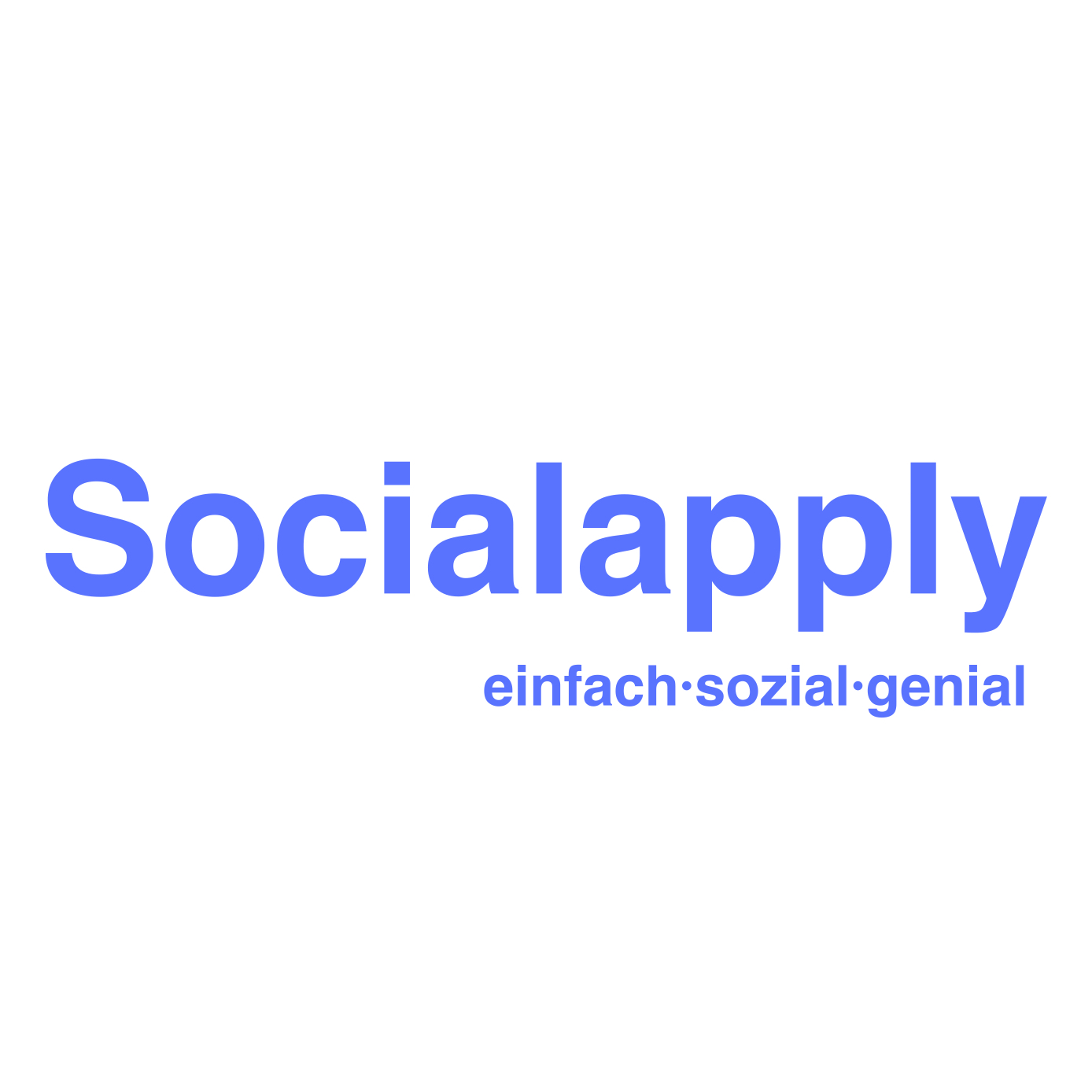 Gliederung einer Langplanung von AktivitätenDeckblattName / Klasse / AusbildungsstättePraktikum und ZeitraumName der Einrichtung und die Gruppe in der Du arbeitestThema der Aktivität und Benennung des BildungsbereichesPraxisanleiter/in der Einrichtung / Praxisanleiter/in der SchuleDatum / Uhrzeit der Aktivität1. Situationsanalyse1.1 Schlüsselsituation, die dazu geführt hat, dass Du diese Aktivität durchführen möchtest.1.2 Beteiligte Kinder 	Voraussichtlich Beteiligte, Alter, Fähigkeiten (kognitiv, emotional, motorisch, sozial, kreativ), Einschränkungen, Interessen, Besonderheiten in Bezug auf die Aktivität1.3 Rahmenbedingungen	Konzeption der Einrichtung, Beschreibung der Räumlichkeiten, etc.2.  Beschreibung des Themas2.1 Darstellung des nötigen Sachwissens 2.2 Vorerfahrungen aller Beteiligten2.3 Bedeutung des Themas für die Kinder 2.4 notwendige didaktische Vereinfachungen und/oder inhaltliche Schwerpunkte3. Kompetenzerwerb Basiskompetenz (Selbst-, Sozial- oder Sach-/Methodenkompetenz)Teilkompetenz (aus der gewählten Basiskompetenz )Indikatoren zur Teilkompetenz Beschreibung weiterer zu erreichender Basiskompetenzen 4. Methodische VorüberlegungenWelche Überlegungen sind wichtig, dass Du die Aktivität wie geplant durchführen kannst5. OrganisationWelche Vorbereitungen musst Du erledigen, damit Du die Aktivität durchführen kannst.6. VerlaufsplanungAnhangLiteraturangaben InternetadressenUnterschrift: Bestätigung eigenständiger LeistungInhalteMethodische VorgehensweiseBegründungIndikatorenMedien / Materialien / DauerWas?Wie?Warum?Womit?Dauer der einzelnen Schritte